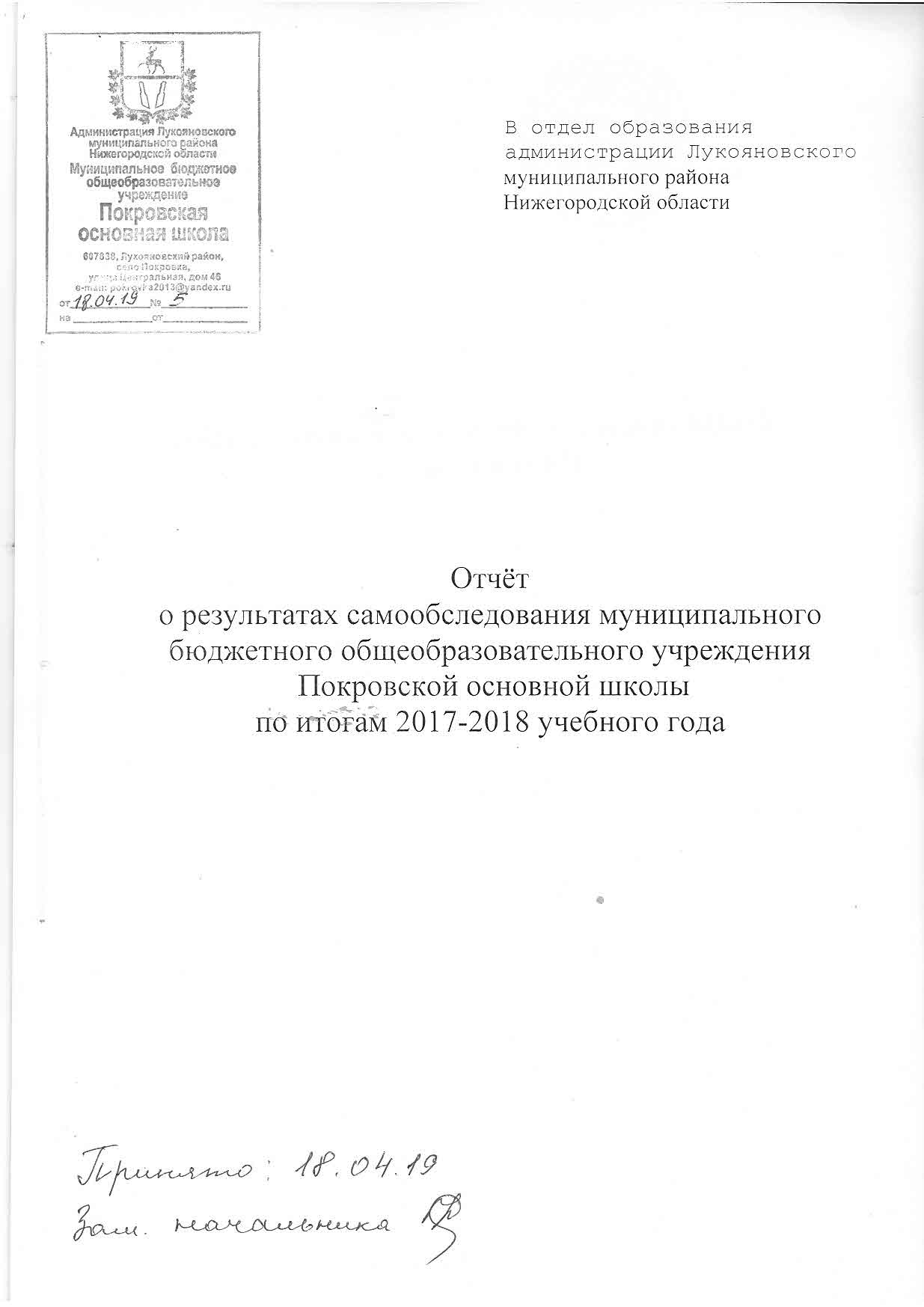 ОТЧЕТ О ВЫПОЛНЕНИИМУНИЦИПАЛЬНОГО ЗАДАНИЯ N Р6315-2019/1на 2019 год и на плановый период 2020 и 2021 годовПериод представления                                                            за 3месяца 2019 г.Часть I. Сведения об оказываемых муниципальных услугах Раздел ___1____3.  Сведения  о фактическом достижении показателей, характеризующих объем и (или) качество муниципальной услуги3.1.   Сведения   о  фактическом  достижении  показателей,  характеризующих качество муниципальной услуги3.2.  Сведения  о фактическом достижении показателей, характеризующих объем муниципальной услугиРаздел 23.  Сведения  о фактическом достижении показателей, характеризующих объем и (или) качество муниципальной услуги3.1.   Сведения   о  фактическом  достижении  показателей,  характеризующих качество муниципальной услуги3.2.  Сведения  о фактическом достижении показателей, характеризующих объем муниципальной услугиРаздел  33. Показатели, характеризующие объем и (или) качество муниципальной услуги3.1. Показатели, характеризующие качество муниципальной услуги 3.2. Показатели, характеризующие объем муниципальной услугиРаздел 43. Показатели, характеризующие объем и (или) качество муниципальной услуги3.1. Показатели, характеризующие качество муниципальной услуги 3.2. Показатели, характеризующие объем муниципальной услугиЧасть II. Сведения о выполняемых работах не установлено перечнем муниципальных услуг и работ на 2018 годЧасть III. Прочие сведения о муниципальном задании5. Показатели объема выделенных бюджетных ассигнований:Директор МБОУПокровской ОШ   _________________________Т. Н. Сентюрина"10" __апреля___ 2019 г.КодыФорма по ОКУД0506501Дата10.04.2019Наименование муниципального учрежденияЛукояновского муниципального района Нижегородской областиМБОУ Покровская ОШ Код по сводному реестру223.Р6312Вид деятельности муниципального учрежденияОбразование начальное общееПо ОКВЭД85.12Образование основное общееПо ОКВЭД85.13Реализация дополнительных общеразвивающих программПо ОКВЭД85.41.1Организация отдыха и оздоровления детей и молодежиПо ОКВЭД93.29Периодичностьежеквартально1. Наименование муниципальной услугиРеализация основных общеобразовательных программ начального образованияКод по общероссийскому базовому перечню или региональному перечнюБА812. Категории потребителей муниципальной услугиФизические лицаУникальный номер реестровой записи Показатель, характеризующий содержание муниципальной услугиПоказатель, характеризующий содержание муниципальной услугиПоказатель, характеризующий условия (формы) оказания муниципальной услугиПоказатель, характеризующий условия (формы) оказания муниципальной услугиПоказатель качества муниципальной услугиПоказатель качества муниципальной услугиПоказатель качества муниципальной услугиПоказатель качества муниципальной услугиПоказатель качества муниципальной услугиПоказатель качества муниципальной услугиПоказатель качества муниципальной услугиПоказатель качества муниципальной услугиПоказатель качества муниципальной услугиУникальный номер реестровой записи Показатель, характеризующий содержание муниципальной услугиПоказатель, характеризующий содержание муниципальной услугиПоказатель, характеризующий условия (формы) оказания муниципальной услугиПоказатель, характеризующий условия (формы) оказания муниципальной услугинаименование показателяединица измеренияединица измерениязначениезначениезначениедопустимое (возможное) отклонение отклонение, превышающее допустимое (возможное) отклонение причина отклоненияУникальный номер реестровой записи Показатель, характеризующий содержание муниципальной услугиПоказатель, характеризующий содержание муниципальной услугиПоказатель, характеризующий условия (формы) оказания муниципальной услугиПоказатель, характеризующий условия (формы) оказания муниципальной услугинаименование показателянаименование код по ОКЕИутверждено в муниципальном задании на год утверждено в муниципальном задании на отчетную датуисполнено на отчетную дату допустимое (возможное) отклонение отклонение, превышающее допустимое (возможное) отклонение причина отклоненияУникальный номер реестровой записи Наименование программыКатегория потребителейФорма обученияОснова предоставлениянаименование показателянаименование код по ОКЕИутверждено в муниципальном задании на год утверждено в муниципальном задании на отчетную датуисполнено на отчетную дату допустимое (возможное) отклонение отклонение, превышающее допустимое (возможное) отклонение причина отклонения1234567891011121314801012О.99.0.БА81АЭ92001Основная общеобразовательная программа начального общего образованияобучающиесяОчнаяБесплатно Укомплектованность штатовПроцент74410010010010--801012О.99.0.БА81АЭ92001Основная общеобразовательная программа начального общего образованияобучающиесяОчнаяБесплатно Уровень освоения обучающимися основной общеобразовательной программы начального образованияПроцент74410010010010-801012О.99.0.БА81АЭ92001Основная общеобразовательная программа начального общего образованияобучающиесяОчнаяБесплатно Полнота реализации основной общеобразовательной программы начального общего образованияпроцент74410010010010-801012О.99.0.БА81АЭ92001Основная общеобразовательная программа начального общего образованияобучающиесяОчнаяБесплатно Число обоснованных жалоб на деятельность учреждения со стороны потребителей и иных заинтересованных лицпроцент74400010-801012О.99.0.БА81АЭ92001Основная общеобразовательная программа начального общего образованияобучающиесяОчнаяБесплатно Доля родителей (законных представителей), удовлетворенных качеством и доступностью образовательной услугипроцент744не ниже 80 %не ниже 80 %не ниже 80 %10-Уникальный номер реестровой записи Показатель, характеризующий содержание муниципальной услугиПоказатель, характеризующий содержание муниципальной услугиПоказатель, характеризующий условия (формы) оказания муниципальной услугиПоказатель, характеризующий условия (формы) оказания муниципальной услугиПоказатель объема муниципальной услугиПоказатель объема муниципальной услугиПоказатель объема муниципальной услугиПоказатель объема муниципальной услугиПоказатель объема муниципальной услугиПоказатель объема муниципальной услугиПоказатель объема муниципальной услугиПоказатель объема муниципальной услугиПоказатель объема муниципальной услугиСредний размер платы (цена, тариф)Уникальный номер реестровой записи Показатель, характеризующий содержание муниципальной услугиПоказатель, характеризующий содержание муниципальной услугиПоказатель, характеризующий условия (формы) оказания муниципальной услугиПоказатель, характеризующий условия (формы) оказания муниципальной услугинаименование показателя единица измеренияединица измерениязначениезначениезначениедопустимое (возможное) отклонение отклонение, превышающее допустимое (возможное) отклонениепричина отклоненияСредний размер платы (цена, тариф)Уникальный номер реестровой записи Показатель, характеризующий содержание муниципальной услугиПоказатель, характеризующий содержание муниципальной услугиПоказатель, характеризующий условия (формы) оказания муниципальной услугиПоказатель, характеризующий условия (формы) оказания муниципальной услугинаименование показателя наименованиекод по ОКЕИутверждено в муниципальном задании на  2019год утверждено в муниципальном задании на отчетную дату исполнено на отчетную дату допустимое (возможное) отклонение отклонение, превышающее допустимое (возможное) отклонениепричина отклоненияСредний размер платы (цена, тариф)Уникальный номер реестровой записи наименование программыКатегория потребителейФорма обучения Основа предоставлениянаименование показателя наименованиекод по ОКЕИутверждено в муниципальном задании на  2019год утверждено в муниципальном задании на отчетную дату исполнено на отчетную дату допустимое (возможное) отклонение отклонение, превышающее допустимое (возможное) отклонениепричина отклоненияСредний размер платы (цена, тариф)123456789101112131415801012О.99.0.БА81АЭ92001Основная общеобразовательная программа начального общего образованияОбучающиесяОчнаябесплатноЧисло обучающихсячеловек79216151510-бесплатно1. Наименование муниципальной услугиРеализация основных общеобразовательных программ основного общего образованияКод по общероссийскому базовому перечню или региональному перечнюБА96БА96БА962. Категории потребителей  муниципальной услугиФизические лицаУникальный номер реестровой записи Показатель, характеризующий содержание муниципальной услугиПоказатель, характеризующий содержание муниципальной услугиПоказатель, характеризующий условия (формы) оказания муниципальной услугиПоказатель, характеризующий условия (формы) оказания муниципальной услугиПоказатель качества муниципальной услугиПоказатель качества муниципальной услугиПоказатель качества муниципальной услугиПоказатель качества муниципальной услугиПоказатель качества муниципальной услугиПоказатель качества муниципальной услугиПоказатель качества муниципальной услугиПоказатель качества муниципальной услугиПоказатель качества муниципальной услугиУникальный номер реестровой записи Показатель, характеризующий содержание муниципальной услугиПоказатель, характеризующий содержание муниципальной услугиПоказатель, характеризующий условия (формы) оказания муниципальной услугиПоказатель, характеризующий условия (формы) оказания муниципальной услугинаименование показателяединица измеренияединица измерениязначениезначениезначениедопустимое (возможное) отклонение отклонение, превышающее допустимое (возможное) отклонение причина отклоненияУникальный номер реестровой записи Показатель, характеризующий содержание муниципальной услугиПоказатель, характеризующий содержание муниципальной услугиПоказатель, характеризующий условия (формы) оказания муниципальной услугиПоказатель, характеризующий условия (формы) оказания муниципальной услугинаименование показателянаименование код по ОКЕИутверждено в муниципальном задании на год утверждено в муниципальном задании на отчетную датуисполнено на отчетную дату допустимое (возможное) отклонение отклонение, превышающее допустимое (возможное) отклонение причина отклоненияУникальный номер реестровой записи Наименование программыКатегория потребителейФорма обученияОснова предоставлениянаименование показателянаименование код по ОКЕИутверждено в муниципальном задании на год утверждено в муниципальном задании на отчетную датуисполнено на отчетную дату допустимое (возможное) отклонение отклонение, превышающее допустимое (возможное) отклонение причина отклонения1234567891011121314802111О.99.0.БА96АЮ58001Основная общеобразовательная программа основного общего образованияобучающиесяОчнаяБесплатно Укомплектованность штатовПроцент74410010010010--802111О.99.0.БА96АЮ58001Основная общеобразовательная программа основного общего образованияобучающиесяОчнаяБесплатно Уровень освоения обучающимися основной общеобразовательной программы начального образованияПроцент74410010010010-802111О.99.0.БА96АЮ58001Основная общеобразовательная программа основного общего образованияобучающиесяОчнаяБесплатно Полнота реализации основной общеобразовательной программы начального общего образованияпроцент74410010010010-802111О.99.0.БА96АЮ58001Основная общеобразовательная программа основного общего образованияобучающиесяОчнаяБесплатно Число обоснованных жалоб на деятельность учреждения со стороны потребителей и иных заинтересованных лицпроцент74400010-802111О.99.0.БА96АЮ58001Основная общеобразовательная программа основного общего образованияобучающиесяОчнаяБесплатно Доля родителей (законных представителей), удовлетворенных качеством и доступностью образовательной услугипроцент744не ниже 80 %не ниже 80 %не ниже 80 %10-Уникальный номер реестровой записи Показатель, характеризующий содержание муниципальной услугиПоказатель, характеризующий содержание муниципальной услугиПоказатель, характеризующий условия (формы) оказания муниципальной услугиПоказатель, характеризующий условия (формы) оказания муниципальной услугиПоказатель объема муниципальной услугиПоказатель объема муниципальной услугиПоказатель объема муниципальной услугиПоказатель объема муниципальной услугиПоказатель объема муниципальной услугиПоказатель объема муниципальной услугиПоказатель объема муниципальной услугиПоказатель объема муниципальной услугиПоказатель объема муниципальной услугиСредний размер платы (цена, тариф)Уникальный номер реестровой записи Показатель, характеризующий содержание муниципальной услугиПоказатель, характеризующий содержание муниципальной услугиПоказатель, характеризующий условия (формы) оказания муниципальной услугиПоказатель, характеризующий условия (формы) оказания муниципальной услугинаименование показателя единица измеренияединица измерениязначениезначениезначениедопустимое (возможное) отклонение отклонение, превышающее допустимое (возможное) отклонениепричина отклоненияСредний размер платы (цена, тариф)Уникальный номер реестровой записи Показатель, характеризующий содержание муниципальной услугиПоказатель, характеризующий содержание муниципальной услугиПоказатель, характеризующий условия (формы) оказания муниципальной услугиПоказатель, характеризующий условия (формы) оказания муниципальной услугинаименование показателя наименованиекод по ОКЕИутверждено в муниципальном задании на  2019 год утверждено в муниципальном задании на отчетную дату исполнено на отчетную дату допустимое (возможное) отклонение отклонение, превышающее допустимое (возможное) отклонениепричина отклоненияСредний размер платы (цена, тариф)Уникальный номер реестровой записи наименование программыКатегория потребителейФорма обучения Основа предоставлениянаименование показателя наименованиекод по ОКЕИутверждено в муниципальном задании на  2019 год утверждено в муниципальном задании на отчетную дату исполнено на отчетную дату допустимое (возможное) отклонение отклонение, превышающее допустимое (возможное) отклонениепричина отклоненияСредний размер платы (цена, тариф)123456789101112131415802111О.99.0.БА96АЮ58001Основная общеобразовательная программа основного общего образованияОбучающиесяОчнаябесплатноЧисло обучающихсячеловек79277710-бесплатно1. Наименование муниципальной услугиРеализация дополнительных общеразвивающих программ Реализация дополнительных общеразвивающих программ Код по общероссийскому базовому перечню или региональному перечнюББ52ББ522. Категории потребителей муниципальной услуги2. Категории потребителей муниципальной услугиФизические лицаУникальный номер реестровой записи Показатель, характеризующий содержание муниципальной услугиПоказатель, характеризующий содержание муниципальной услугиПоказатель, характеризующий условия (формы) оказания муниципальной услугиПоказатель, характеризующий условия (формы) оказания муниципальной услугиПоказатель качества муниципальной услугиПоказатель качества муниципальной услугиПоказатель качества муниципальной услугиПоказатель качества муниципальной услугиПоказатель качества муниципальной услугиПоказатель качества муниципальной услугиПоказатель качества муниципальной услугиПоказатель качества муниципальной услугиПоказатель качества муниципальной услугиУникальный номер реестровой записи Показатель, характеризующий содержание муниципальной услугиПоказатель, характеризующий содержание муниципальной услугиПоказатель, характеризующий условия (формы) оказания муниципальной услугиПоказатель, характеризующий условия (формы) оказания муниципальной услугинаименование показателяединица измеренияединица измерениязначениезначениезначениедопустимое (возможное) отклонение отклонение, превышающее допустимое (возможное) отклонение причина отклоненияУникальный номер реестровой записи Показатель, характеризующий содержание муниципальной услугиПоказатель, характеризующий содержание муниципальной услугиПоказатель, характеризующий условия (формы) оказания муниципальной услугиПоказатель, характеризующий условия (формы) оказания муниципальной услугинаименование показателянаименование код по ОКЕИутверждено в муниципальном задании на год утверждено в муниципальном задании на отчетную датуисполнено на отчетную дату допустимое (возможное) отклонение отклонение, превышающее допустимое (возможное) отклонение причина отклоненияУникальный номер реестровой записи Наименование программыКатегория потребителейФорма обученияОснова предоставлениянаименование показателянаименование код по ОКЕИутверждено в муниципальном задании на год утверждено в муниципальном задании на отчетную датуисполнено на отчетную дату допустимое (возможное) отклонение отклонение, превышающее допустимое (возможное) отклонение причина отклонения1234567891011121314804200О.99.0.ББ52АЕ52000Программа дополнительного общего образованияФизкультурно-спортивнаяобучающиесяОчнаяБесплатно Укомплектованность штатовПроцент74410010010010--804200О.99.0.ББ52АЕ52000Программа дополнительного общего образованияФизкультурно-спортивнаяобучающиесяОчнаяБесплатно Уровень освоения обучающимися основной общеобразовательной программы начального образованияПроцент74410010010010-804200О.99.0.ББ52АЕ52000Программа дополнительного общего образованияФизкультурно-спортивнаяобучающиесяОчнаяБесплатно Полнота реализации основной общеобразовательной программы начального общего образованияпроцент74410010010010-804200О.99.0.ББ52АЕ52000Программа дополнительного общего образованияФизкультурно-спортивнаяобучающиесяОчнаяБесплатно Число обоснованных жалоб на деятельность учреждения со стороны потребителей и иных заинтересованных лицпроцент74400010-804200О.99.0.ББ52АЕ52000Программа дополнительного общего образованияФизкультурно-спортивнаяобучающиесяОчнаяБесплатно Доля родителей (законных представителей), удовлетворенных качеством и доступностью образовательной услугипроцент744не ниже 80 %не ниже 80 %не ниже 80 %10-804200О.99.0.ББ52АЕ76000Программа дополнительного общего образованияХудожественная обучающиесяОчнаяБесплатно Укомплектованность штатовПроцент74410010010010--804200О.99.0.ББ52АЕ76000Программа дополнительного общего образованияХудожественная обучающиесяОчнаяБесплатно Уровень освоения обучающимися основной общеобразовательной программы начального образованияПроцент74410010010010-804200О.99.0.ББ52АЕ76000Программа дополнительного общего образованияХудожественная обучающиесяОчнаяБесплатно Полнота реализации основной общеобразовательной программы начального общего образованияпроцент74410010010010-804200О.99.0.ББ52АЕ76000Программа дополнительного общего образованияХудожественная обучающиесяОчнаяБесплатно Число обоснованных жалоб на деятельность учреждения со стороны потребителей и иных заинтересованных лицпроцент74400010-804200О.99.0.ББ52АЕ76000Программа дополнительного общего образованияХудожественная обучающиесяОчнаяБесплатно Доля родителей (законных представителей), удовлетворенных качеством и доступностью образовательной услугипроцент744не ниже 80 %не ниже 80 %не ниже 80 %10-804200О.99.0.ББ52АЖ00000Программа дополнительного общего образованияТуристско-краеведческаяобучающиесяОчнаяБесплатно Укомплектованность штатовПроцент74410010010010--804200О.99.0.ББ52АЖ00000Программа дополнительного общего образованияТуристско-краеведческаяобучающиесяОчнаяБесплатно Уровень освоения обучающимися основной общеобразовательной программы начального образованияПроцент74410010010010-804200О.99.0.ББ52АЖ00000Программа дополнительного общего образованияТуристско-краеведческаяобучающиесяОчнаяБесплатно Полнота реализации основной общеобразовательной программы начального общего образованияпроцент74410010010010-804200О.99.0.ББ52АЖ00000Программа дополнительного общего образованияТуристско-краеведческаяобучающиесяОчнаяБесплатно Число обоснованных жалоб на деятельность учреждения со стороны потребителей и иных заинтересованных лицпроцент74400010-804200О.99.0.ББ52АЖ00000Программа дополнительного общего образованияТуристско-краеведческаяобучающиесяОчнаяБесплатно Доля родителей (законных представителей), удовлетворенных качеством и доступностью образовательной услугипроцент744не ниже 80 %не ниже 80 %не ниже 80 %10-804200О.99.0.ББ52АЖ24000Программа дополнительного общего образованияСоциально-педагогическаяобучающиесяОчнаяБесплатно Укомплектованность штатовПроцент74410010010010--804200О.99.0.ББ52АЖ24000Программа дополнительного общего образованияСоциально-педагогическаяобучающиесяОчнаяБесплатно Уровень освоения обучающимися основной общеобразовательной программы начального образованияПроцент74410010010010-804200О.99.0.ББ52АЖ24000Программа дополнительного общего образованияСоциально-педагогическаяобучающиесяОчнаяБесплатно Полнота реализации основной общеобразовательной программы начального общего образованияпроцент74410010010010-804200О.99.0.ББ52АЖ24000Программа дополнительного общего образованияСоциально-педагогическаяобучающиесяОчнаяБесплатно Число обоснованных жалоб на деятельность учреждения со стороны потребителей и иных заинтересованных лицпроцент74400010-804200О.99.0.ББ52АЖ24000Программа дополнительного общего образованияСоциально-педагогическаяобучающиесяОчнаяБесплатно Доля родителей (законных представителей), удовлетворенных качеством и доступностью образовательной услугипроцент744не ниже 80 %не ниже 80 %не ниже 80 %10-Уникальный номер реестровой записи Показатель, характеризующий содержание муниципальной услугиПоказатель, характеризующий содержание муниципальной услугиПоказатель, характеризующий условия (формы) оказания муниципальной услугиПоказатель, характеризующий условия (формы) оказания муниципальной услугиПоказатель объема муниципальной услугиПоказатель объема муниципальной услугиПоказатель объема муниципальной услугиПоказатель объема муниципальной услугиПоказатель объема муниципальной услугиПоказатель объема муниципальной услугиПоказатель объема муниципальной услугиПоказатель объема муниципальной услугиПоказатель объема муниципальной услугиСредний размер платы (цена, тариф)Уникальный номер реестровой записи Показатель, характеризующий содержание муниципальной услугиПоказатель, характеризующий содержание муниципальной услугиПоказатель, характеризующий условия (формы) оказания муниципальной услугиПоказатель, характеризующий условия (формы) оказания муниципальной услугинаименование показателя единица измеренияединица измерениязначениезначениезначениедопустимое (возможное) отклонение отклонение, превышающее допустимое (возможное) отклонениепричина отклоненияСредний размер платы (цена, тариф)Уникальный номер реестровой записи Показатель, характеризующий содержание муниципальной услугиПоказатель, характеризующий содержание муниципальной услугиПоказатель, характеризующий условия (формы) оказания муниципальной услугиПоказатель, характеризующий условия (формы) оказания муниципальной услугинаименование показателя наименованиекод по ОКЕИутверждено в муниципальном задании на  2019 год утверждено в муниципальном задании на отчетную дату исполнено на отчетную дату допустимое (возможное) отклонение отклонение, превышающее допустимое (возможное) отклонениепричина отклоненияСредний размер платы (цена, тариф)Уникальный номер реестровой записи наименование программыКатегория потребителейФорма обучения Основа предоставлениянаименование показателя наименованиекод по ОКЕИутверждено в муниципальном задании на  2019 год утверждено в муниципальном задании на отчетную дату исполнено на отчетную дату допустимое (возможное) отклонение отклонение, превышающее допустимое (возможное) отклонениепричина отклоненияСредний размер платы (цена, тариф)123456789101112131415804200О.99.0.ББ52АЕ52000Физкультурно-спортивнаяОбучающиесяОчнаяБесплатноЧисло обучающихсяЧеловек79213101010-Бесплатно804200О.99.0.ББ52АЕ76000художественная ОбучающиесяОчнаяБесплатно Число обучающихсяЧеловек79214121210-Бесплатно 804200О.99.0.ББ52АЖ00000туристско-краеведческаяОбучающиесяОчнаяБесплатно Число обучающихсяЧеловек 792755-Бесплатно 804200О.99.0.ББ52АЖ24000социально-педагогическая ОбучающиесяОчнаяБесплатно Число обучающихсяЧеловек 792161616-Бесплатно 1. Наименование муниципальной услуги1. Наименование муниципальной услугиОрганизация отдыха детей и молодежиОрганизация отдыха детей и молодежиКод по общероссийскому базовому перечню или региональному перечнюА3222. Категории потребителей муниципальной услугиФизические лицаФизические лицаУникальный номер реестровой записи Показатель, характеризующий содержание муниципальной услугиПоказатель, характеризующий содержание муниципальной услугиПоказатель, характеризующий условия (формы) оказания муниципальной услугиПоказатель, характеризующий условия (формы) оказания муниципальной услугиПоказатель качества муниципальной услугиПоказатель качества муниципальной услугиПоказатель качества муниципальной услугиПоказатель качества муниципальной услугиПоказатель качества муниципальной услугиПоказатель качества муниципальной услугиПоказатель качества муниципальной услугиПоказатель качества муниципальной услугиПоказатель качества муниципальной услугиУникальный номер реестровой записи Показатель, характеризующий содержание муниципальной услугиПоказатель, характеризующий содержание муниципальной услугиПоказатель, характеризующий условия (формы) оказания муниципальной услугиПоказатель, характеризующий условия (формы) оказания муниципальной услугинаименование показателяединица измеренияединица измерениязначениезначениезначениедопустимое (возможное) отклонение отклонение, превышающее допустимое (возможное) отклонение причина отклоненияУникальный номер реестровой записи Показатель, характеризующий содержание муниципальной услугиПоказатель, характеризующий содержание муниципальной услугиПоказатель, характеризующий условия (формы) оказания муниципальной услугиПоказатель, характеризующий условия (формы) оказания муниципальной услугинаименование показателянаименование код по ОКЕИутверждено в муниципальном задании на год утверждено в муниципальном задании на отчетную датуисполнено на отчетную дату допустимое (возможное) отклонение отклонение, превышающее допустимое (возможное) отклонение причина отклоненияУникальный номер реестровой записи Наименование программыКатегория потребителейФорма обученияОснова предоставлениянаименование показателянаименование код по ОКЕИутверждено в муниципальном задании на год утверждено в муниципальном задании на отчетную датуисполнено на отчетную дату допустимое (возможное) отклонение отклонение, превышающее допустимое (возможное) отклонение причина отклонения1234567891011121314920700О.99.0.АЗ22АА01001обучающиесяОчная, в дни летних каникулБесплатно Укомплектованность штатовПроцент74410010010010--920700О.99.0.АЗ22АА01001обучающиесяОчная, в дни летних каникулБесплатно Полнота реализации основной общеобразовательной программы начального общего образованияпроцент74410010010010-920700О.99.0.АЗ22АА01001обучающиесяОчная, в дни летних каникулБесплатно Число обоснованных жалоб на деятельность учреждения со стороны потребителей и иных заинтересованных лицпроцент74400010-920700О.99.0.АЗ22АА01001обучающиесяОчная, в дни летних каникулБесплатно Доля родителей (законных представителей), удовлетворенных качеством и доступностью образовательной услугипроцент744не ниже 80 %не ниже 80 %не ниже 80 %10-Уникальный номер реестровой записи Показатель, характеризующий содержание муниципальной услугиПоказатель, характеризующий содержание муниципальной услугиПоказатель, характеризующий условия (формы) оказания муниципальной услугиПоказатель, характеризующий условия (формы) оказания муниципальной услугиПоказатель объема муниципальной услугиПоказатель объема муниципальной услугиПоказатель объема муниципальной услугиПоказатель объема муниципальной услугиПоказатель объема муниципальной услугиПоказатель объема муниципальной услугиПоказатель объема муниципальной услугиПоказатель объема муниципальной услугиПоказатель объема муниципальной услугиСредний размер платы (цена, тариф)Уникальный номер реестровой записи Показатель, характеризующий содержание муниципальной услугиПоказатель, характеризующий содержание муниципальной услугиПоказатель, характеризующий условия (формы) оказания муниципальной услугиПоказатель, характеризующий условия (формы) оказания муниципальной услугинаименование показателя единица измеренияединица измерениязначениезначениезначениедопустимое (возможное) отклонение отклонение, превышающее допустимое (возможное) отклонениепричина отклоненияСредний размер платы (цена, тариф)Уникальный номер реестровой записи Показатель, характеризующий содержание муниципальной услугиПоказатель, характеризующий содержание муниципальной услугиПоказатель, характеризующий условия (формы) оказания муниципальной услугиПоказатель, характеризующий условия (формы) оказания муниципальной услугинаименование показателя наименованиекод по ОКЕИутверждено в муниципальном задании на  2019 год утверждено в муниципальном задании на отчетную дату исполнено на отчетную дату допустимое (возможное) отклонение отклонение, превышающее допустимое (возможное) отклонениепричина отклоненияСредний размер платы (цена, тариф)Уникальный номер реестровой записи наименование программыКатегория потребителейФорма обучения Основа предоставлениянаименование показателя наименованиекод по ОКЕИутверждено в муниципальном задании на  2019 год утверждено в муниципальном задании на отчетную дату исполнено на отчетную дату допустимое (возможное) отклонение отклонение, превышающее допустимое (возможное) отклонениепричина отклоненияСредний размер платы (цена, тариф)123456789101112131415920700О.99.0.АЗ22АА01001Летний пришкольный лагерь (в дни летних каникул)ОбучающиесяОчнаяБесплатно Число обучающихсяЧеловек 7921010010-Не наступление запланированной датыБесплатно Уровень детализацииЗначение показателя объема выделенных бюджетных ассигнований (тыс.руб.)Значение показателя объема выделенных бюджетных ассигнований (тыс.руб.)Значение показателя объема выделенных бюджетных ассигнований (тыс.руб.)Уровень детализацииутверждено на 2019 гутверждено за отчетный периодфактически перечисленоОбщая сумма бюджетных ассигнований7 234,21 880,21 454,1